Конкурсное задание 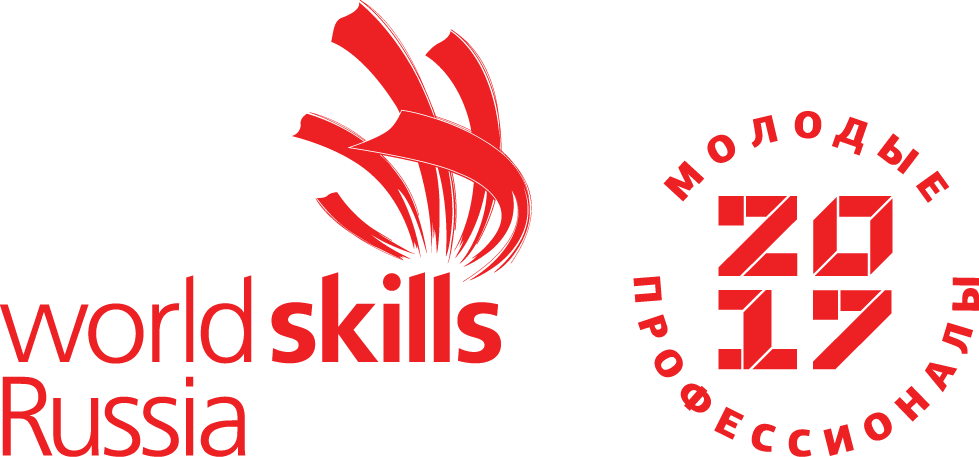 КомпетенцияВыпечка осетинских пироговЮниорыКонкурсное задание включает в себя следующие разделы:Формы участия в конкурсе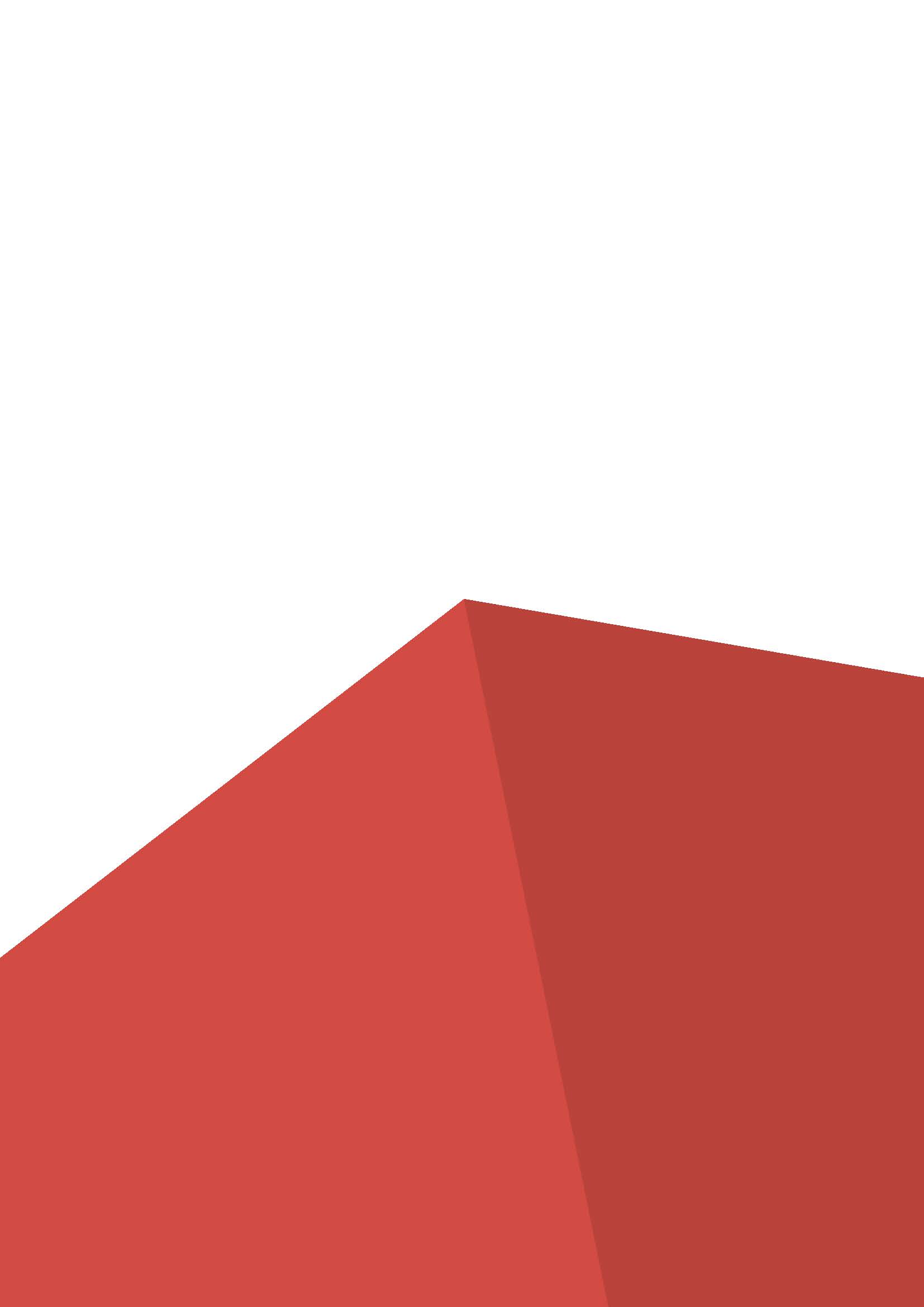 Задание для конкурсаМодули задания и необходимое времяКритерии оценкиНеобходимые приложенияКоличество часов на выполнение задания: 11ч.1. ФОРМЫ УЧАСТИЯ В КОНКУРСЕИндивидуальный конкурс.2. ЗАДАНИЕ ДЛЯ КОНКУРСАУчастник при себе должен иметь личную медицинскую книжку и документ, удостоверяющий личность. У каждого участника должно быть портфолио с рецептурами приготовляемых пирогов. В рецептуре должны быть указаны все ингредиенты, вес, технологические параметры приготовления, фотография или изображение готового изделия (пирога). Содержанием конкурсного задания являются Выпечка осетинских пирогов. Конкурсное задание имеет несколько модулей, выполняемых последовательно. Конкурс включает в себя выпечку осетинских пирогов из различных видов теста (дрожжевого, полусдобного, пресного).Конкурсант готовит дрожжевое тесто безопарным способом и фарш из тыквы и свежего сыра для приготовления осетинского пирога (насджын).Конкурсант готовит дрожжевое тесто безопарным способом и фарш из кабачков и свежего сыра для приготовления осетинского пирога (кабачкиджын).Конкурсант готовит дрожжевое тесто безопарным способом и фарш из фасоли, лука и чеснока для приготовления осетинского пирога (хъæдурджын).Конкурсант готовит дрожжевое тесто безопарным способом и фарш из осетинского сыра свежего и сырого репчатого лука для приготовления осетинского пирога (уæлибах).Конкурсант готовит дрожжевое тесто безопарным способом и фарш из листьев свеклы, свежего сыра и киндзы для приготовления осетинского пирога (цæхæраджын).Конкурсант готовит дрожжевое тесто безопарным способом и фарш из картофеля, свежего сыра и чабера для приготовления осетинского пирога (картофджын).Конкурсант готовит пресное тесто и фарш из мяса, рубленного топориком, для приготовления осетинского пирога с мясом (фыдджын).Конкурсант готовит дрожжевое тесто безопарным способом и фарш из мяса, пропущенного через мясорубку, для приготовления осетинского пирога с мясом (фыдджын).Конкурсант готовит полусдобное тесто и фарш из вишни для приготовления полуоткрытого осетинского пирога (балджын).Оценка производится как в отношении работы модулей, так и в отношении процесса выполнения конкурсной работы. Если участник конкурса не выполняет требования техники безопасности, подвергает опасности себя или других конкурсантов, такой участник может быть отстранен от конкурса.Конкурсное задание должно выполняться помодульно. Оценка также происходит от модуля к модулю. По окончании каждого модуля фиксируется «Точка стоп», после чего подача пирогов становится невозможной, так как на каждый модуль отводится определенное количество времени.Если модуль содержит несколько субкритериев, то подача пирогов может быть с опозданием, но за каждые 5 минут задержки будут сниматься баллы, предусмотренные критериями оценивания.3. МОДУЛИ ЗАДАНИЯ И НЕОБХОДИМОЕ ВРЕМЯМодули и время сведены в таблице 1 Таблица 1.МодульА: Организация работы на площадкеКаждый день (С1,С2,С3) отводится по 20 минут на подготовку и уборку рабочего места: - 10 минут на подготовку рабочего места- 10 минут на уборку рабочего местаИтого: за 3 соревновательных дня - 1 час.1 День соревнований:Модуль В: Пироги: с тыквой и свежим сыром (насджын), с кабачками и свежим сыром (кабачкиджын), с фасолью, луком и чесноком (хъаедурджын)Участнику необходимо приготовить из дрожжевого теста безопарным способом 3 вида пирогов осетинских: - с тыквой и свежим сыром (насджын), в количестве 2 шт.- с кабачками и свежим сыром (кабачкиджын) в количестве 2 шт.- с фасолью, луком и чесноком (хъаедурджын) в количестве 2 шт.Размер пирога в диаметре 32-33 см, масса каждого пирога 850г.Пироги обильно смазываются маслом сливочным или топленым.Подаются пироги на круглой белой плоской тарелке диаметром 35 см:- для дегустации (оценки органолептических показателей) в отдельности на 3 тарелках (на одной тарелке 1 вид пирога)- для презентации на одной тарелке три вида пирогов, сложенных определенным образом.Использование при подаче несъедобных компонентов, дополнительных аксессуаров и вспомогательного инвентаря на тарелках НЕ ДОПУСКАЕТСЯ!!!За 3 часа участник соревнований должен: приготовить дрожжевое тесто безопарным способом;подготовить фарши;сформовать пироги; выпечь;презентовать (подать) пироги- с тыквой и свежим сыром (насджын) в количестве 2 шт. подается через 2 часа после старта модуля, - с кабачками и свежим сыром (кабачкиджын) в количестве 2 шт. подается через 0,5 часа после первой подачи- с фасолью, луком и чесноком (хъаедурджын) в количестве 2 шт. подается через 0,5 часа после второй подачи.Так как модуль содержит несколько субкритериев, то пироги могут быть поданы с задержкой времени при первой и второй подаче, но за каждые 5 минут задержки будут сниматься баллы, предусмотренные критериями оценивания.По истечении 3 часов, т.е. при третьей подаче, фиксируется «Точка стоп», после чего подача пирогов становится невозможной, так как на модуль отводится определенное количество времени. Разрешено использовать дополнительный инвентарь, который необходимо согласовать с экспертами непосредственно перед началом соревнований, за исключением аналогичного, имеющегося на площадке.2 День соревнований:Модуль C: Пироги: Пироги со свежим сыром и сырым репчатым луком (уæлибах), с листьями свеклы, свежим сыром и киндзой (цæхæраджын), с картофелем, свежим сыром и чабером (картофджын)Участнику необходимо приготовить из дрожжевого теста безопарным способом 3 вида пирогов осетинских: - со свежим сыром и сырым репчатым луком (уæлибах) в количестве 2 шт.- с листьями свеклы, свежим сыром и киндзой (цæхæраджын) в количестве 2 шт.- с картофелем, свежим сыром и чабером (картофджын) в количестве 2 шт.Размер пирога в диаметре 32-33 см, масса каждого пирога 800г.Пироги обильно смазываются маслом сливочным или топленым.Подаются пироги на круглой белой плоской тарелке диаметром 35 см:- для дегустации (оценки органолептических показателей) в отдельности на 3 тарелках (на одной тарелке 1 вид пирога) - для презентации на одной тарелке три вида пирогов, сложенных определенным образом.Использование при подаче несъедобных компонентов, дополнительных аксессуаров и вспомогательного инвентаря на тарелках НЕ ДОПУСКАЕТСЯ!!!За 2,5 часа участник соревнований должен: приготовить дрожжевое тесто безопарным способом;подготовить фарши;сформовать пироги; выпечь;презентовать (подать) пироги- пирог со свежим сыром и сырым репчатым луком (уæлибах) в количестве 2 шт. подается через 1,5 часа после старта модуля, - пирог с листьями свеклы, свежим сыром и киндзой (цæхæраджын) в количестве 2 шт. подается через 0,5 часа после первой подачи- пирог с картофелем, свежим сыром и чабером (картофджын) в количестве 2 шт. подается через 0,5 часа после второй подачи.Так как модуль содержит несколько субкритериев, то пироги могут быть поданы с задержкой времени при первой и второй подаче, но за каждые 5 минут задержки будут сниматься баллы, предусмотренные критериями оценивания.По истечении 2,5 часов, т.е. при третьей подаче, фиксируется «Точка стоп», после чего подача пирогов становится невозможной, так как на модуль отводится определенное количество времени. Разрешено использовать дополнительный инвентарь, который необходимо согласовать с экспертами непосредственно перед началом соревнований, за исключением аналогичного, имеющегося на площадке.МодульD: Пирог с мясом «Фыдджын» из пресного тестаУчастнику необходимо приготовить из пресного теста пирог осетинский с мясом «Фыдджын» в количестве 2 шт.Размер пирога в диаметре 32-33 см, масса каждого пирога 1050г.Пироги обильно смазываются маслом сливочным или топленым.Подаются пироги на круглой белой плоской тарелке диаметром 35 см:- для дегустации (оценки органолептических показателей) на 1тарелке - для презентации на 1тарелке Использование при подаче несъедобных компонентов, дополнительных аксессуаров и вспомогательного инвентаря на тарелках НЕ ДОПУСКАЕТСЯ!!!За 1 час участник соревнований должен: приготовить пресное тесто;подготовить фарш (мясо рубится с помощью топорика);сформовать пироги; выпечь;презентовать (подать) пирогиПирог с мясом «Фыдджын» из пресного теста в количестве 2 шт. подается через 1 час после старта модуля.По истечении 1 часа фиксируется «Точка стоп», после чего подача пирогов становится невозможной, так как на модуль отводится определенное количество времени. Если количество пирогов менее 2 шт., задание считается не выполненным.Разрешено использовать дополнительный инвентарь, который необходимо согласовать с экспертами непосредственно перед началом соревнований, за исключением аналогичного, имеющегося на площадке.3 День соревнований:Модуль E: Пирог с мясом «Фыдджын» из дрожжевого тестаУчастнику необходимо приготовить из дрожжевого теста безопарным способом пирог осетинский с мясом «Фыдджын» в количестве 2 шт.Размер пирога в диаметре 32-33 см, масса каждого пирога 950г.Пироги обильно смазываются маслом сливочным или топленым.Подаются пироги на круглой белой плоской тарелке диаметром 35 см:- для дегустации (оценки органолептических показателей) на 1тарелке - для презентации на 1тарелке Использование при подаче несъедобных компонентов, дополнительных аксессуаров и вспомогательного инвентаря на тарелках НЕ ДОПУСКАЕТСЯ!!!За 1 час участник соревнований должен: приготовить дрожжевое тесто безопарным способом;подготовить фарш (мясо пропускается через мясорубку);сформовать пироги; выпечь;презентовать (подать) пирогиПирог с мясом «Фыдджын» из дрожжевого теста в количестве 2 шт. подается через 1 час после старта модуля.По истечении 1 часа фиксируется «Точка стоп», после чего подача пирогов становится невозможной, так как на модуль отводится определенное количество времени. Если количество пирогов менее 2 шт., задание считается не выполненным.Разрешено использовать дополнительный инвентарь, который необходимо согласовать с экспертами непосредственно перед началом соревнований, за исключением аналогичного, имеющегося на площадке.Модуль F: Пирог полуоткрытый с вишней «Балджын»Участнику необходимо приготовить из полусдобного теста пирог осетинский полуоткрытый с вишней «Балджын» в количестве 2 шт.Размер пирога  в диаметре 32-33 см, масса каждого пирога 1700г.Подаются пироги на круглой белой плоской тарелке диаметром 35 см:- для дегустации (оценки органолептических показателей) на 1тарелке- для презентации на 1тарелке Использование при подаче несъедобных компонентов, дополнительных аксессуаров и вспомогательного инвентаря на тарелках НЕ ДОПУСКАЕТСЯ!!!За 2,5 часа участник соревнований должен: приготовить полусдобное тесто;вишню специально подготовить для выпечки;сформовать пироги; выпечь;презентовать (подать) пирогиПирог с вишней «Балджын» в количестве 2 шт. подается через 2,5 часа после старта модуля.По истечении 2,5 часов фиксируется «Точка стоп», после чего подача пирогов становится невозможной, так как на модуль отводится определенное количество времени. Если количество пирогов менее 2 шт., задание считается не выполненным.Разрешено использовать дополнительный инвентарь, который необходимо согласовать с экспертами непосредственно перед началом соревнований, за исключением аналогичного, имеющегося на площадке.Модуль G: Соблюдение охраны труда и техники безопасности Каждый день (С1,С2,С3) эксперты пристально следят за использованием участниками средств индивидуальной защиты, соблюдением норм техники безопасности и охраны труда. Несоблюдение норм техники безопасности и соответствующих инструкций может привести к потере баллов в соответствии с техническим описанием компетенции. Продолжительное или многократное нарушение норм техники безопасности может привести к временному или окончательному отстранению конкурсантов от участия в Чемпионате.4. Критерии оценкиВ данном разделе определены критерии оценки и количество начисляемых баллов (мнение судей и измеримая) таблица 2. Общее количество баллов задания/модуля по всем критериям оценки составляет 100.Таблица 2.5. НЕОБХОДИМЫЕ Приложения Приложения не предусмотрены№ п/пНаименование модуляРабочее времяВремя на задание1День:1День:1День:1День:1Модуль B: Пироги: с тыквой и свежим сыром (насджын), с кабачками и свежим сыром (кабачкиджын), с фасолью, луком и чесноком (хъаедурджын)С1 8.00-11.003 часа2 День:2 День:2 День:2 День:2Модуль C: Пироги со свежим сыром и сырым репчатым луком (уæлибах), с листьями свеклы, свежим сыром и киндзой (цæхæраджын), с картофелем, свежим сыром и чабером (картофджын)С2 8.00-10.302,5 часа3Модуль D: Пирог с мясом «Фыдджын»  из пресного тестаС2 10.30-11.301 час3 День:3 День:3 День:3 День:4Модуль E: Пирог с мясом «Фыдджын» из дрожжевого тестаС3 8.00-9.001 час5Модуль F: Пирог с вишней «Балджын»С3 9.00-11.302,5 часаРазделКритерийОценкиОценкиОценкиРазделКритерийМнение судейИзмеримаяОбщаяАОрганизация работы на площадке22,28,530,7ВПироги: с тыквой и свежим сыром (насджын), с кабачками и свежим сыром (кабачкиджын), с фасолью, луком и чесноком (хъаедурджын)15,06,021,0CПироги: со свежим сыром и сырым репчатым луком (уæлибах), с листьями свеклы, свежим сыром и киндзой (цæхæраджын), с картофелем, свежим сыром и чабером (картофджын)15,06,021,0DПирог с мясом «Фыдджын» из пресного теста2,55,07,5EПирог с мясом «Фыдджын» из дрожжевого теста2,54,57,0FПирог с вишней «Балджын»5,54,39,8GСоблюдение охраны труда и техники безопасности-3,03,0Итого = Итого = 62,737,3100